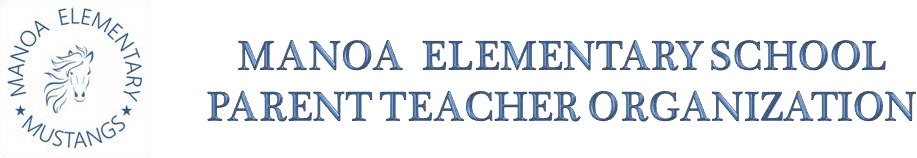 Manoa PTO: October 2022 Meeting AgendaAttendees: Welcome and IntroductionsApproval of Minutes: Sept 2022 PTO Meeting1st: Alex Dietz2nd: Angela UrsoFaculty Reports: Dr. Mosser & Emily GreyDr. Mosser – Gave a recap of October events. Thank you to the PTO for the “You Matter” t-shirts and National Eat Fruit at Work Day in the faculty room. Dr. Mosser and Mr. Quinn celebrated the custodial staff with lunch for National Custodian Day on October 7th. Picture day was earlier in the month. I was able to attend the Fall Block Party with my husband and daughter. We enjoyed our time with the students and parents. Thank you to the PTO for a fun event! We’ve had our first Cookies and Convos event. While only a small group was able to attend it was great to sit down with families. The next one we will have virtually and later in the day to allow for more families to participate. The vote for Student Council officers was today! We had lunch with the candidates to congratulate them on their bravery to run for a school wide election. Regardless of the results, they are all winners for taking that courageous step! Mr. Quinn and I will be presenting at the school board meeting on Thursday 10/20/2022. Manoa’s The Jungle Book cast will be performing a song at the beginning of the meeting. We are excited to celebrate Halloween this month! There will be activities for students who do not participate in Halloween as well as a costume contest for the staff. We will have the students vote on the staff costumes. Reminder to parents, please no scary costumes, or weapons at our school celebrations. Mystery readers are back!! Please reach out to your child’s teacher if you are interested in reading to their class. There is a drop box outside the front doors for parents to leave items they need to drop off to students. This will be checked a few times a day. Early release for children has been eliminated after 3:15pm. If you need to pick up your child early, we ask you to do so before 3:15 as we are actively working to safely dismiss the entire school from 3:15-dismissal time. District wide School Pass information should be coming soon. Please keep your eye out for an email from the district. Mrs. Grey – I don’t have much to report other than a huge thank you to the PTO for going above and beyond to make the teachers feel valued. We appreciate all that you do for us! We truly feel valued. I too was able to attend the Fall Block Party with my family as well and had a great time. Thank you! Treasurer’s Report – Elena Alma  There aren’t many changes from the last meeting. The biggest change to note is the addition of Young Writers Day back to the budget. Fall Block Party will be finalized for the next meeting. We sold 420 Cow Plop Squares and made approximately $3,500 in cash. Confirmed for Angela Urso that $500 has been designated for the Haverford High School Blast (This is the after prom event at the high school and each school’s PTO usually donates money). Fundraising Update – Nicole Bumbaugh for Sarah CharltonEvent Sponsors – Nicole BumbaughPanera Night – Still waiting on the report from Panera about how much we earned. Turnout was good.  I saw many Manoa families there that night.   Clothing Drive: We raised $250. Thank you to everyone who donated items. November Fundraisers: Urban Air: 11/7/2022 from 4pm – 8pm with special pricing for Manoa families. 20% goes back to the Playground fund. Learning Express: Week of 11/7 – 11/11Playground Project Update – Nicole BumbaughWe should be able to update our tracker in the lobby by next meeting. Once we get the numbers from Fall Black Party and Panera finalized. Old Business: Fall Block Party – Elizabeth Marshaleck for Leah HoffmanLeah Statement, read by Elizabeth Marshaleck: I LOVE THE FALL BLOCK PARTY!! Thank you to all the volunteers, parents and high school students who stepped up that day. We would have had to shut down by 1pm if it wasn’t for them! Many parents signed up for one shift and stayed the whole time. THANK YOU FOR YOUR TIME! What can we do to encourage more parent volunteers? I had 84 spots on my signup genius and had 18 spots still open at the start. I know people have sports, but we have over 700 kids and 400+ families. How do we get more families to volunteer for slots? Shorten the time? Any suggestions are appreciated. Thank you to Maria Pernaci, who kicked butt once again with the raffles! Liz Meischeid did a great job with Spirit Wear.  Overall, it was a great event and the kids seemed to have a great time. I am aware of the issues with the bounce houses and the cow, but I do think the kids had fun. Elizabeth addition: Thank you to Kristen Osbourne and their Girls Scout Troop for working the craft table all day. Speaking of, if your child made a craft and didn’t pick it up, they have until Friday to collect it. Looking for a Food Chair for next year. HUGE THANK YOU TO LEAH!! She works really hard on this event, and it was great! New Business: Volunteers – Nicole BumbaughSeeking ideas to get more volunteers. We need more help. We know the school is limited on what they can send out regarding PTO stuff which would help reach every parent. We need some more guidance on what can be communicated to parents through the school. In addition, we need ideas to get more families involved so it’s not always the same people, as they will get burnt out. IDC Recap – Angela UrsoNext meeting – 11/14For people who may not know IDC is or what we do: It is a committee made up of two parent representatives from every school in the district. We meet once a month to discuss district level topics with each other and Dr. Reusche, the Superintendent. She does listen and we’ve witnessed changes come about after these meetings. At this last meeting we discussed creating by-laws as we’ve never had any. Once they are created each school’s PTO will need to add them to our By-Laws.  We also discussed the volunteer issue, and it was recommended to use National Honor’s Society high school students who need hours. Sustainability concerns and how the district is addressing this issue was discussed. Dr. Reusche laid out the districts plans and we discussed solar panels, LED lighting changes, etc. Upcoming dates: Discovery Day 11/5 @ high school from 10am – 1pm. School Board meeting this week on 10/20. Manoa Clubs – Manal AlsowayanNicole Bumbaugh announced that clubs are coming back to Manoa. Currently there are a few clubs, run by teachers, that have already started with Flag Football and Dance Club, the latter being new this year.  Manal has volunteered to chair Manoa Clubs. They will run under the following guidelines: 1st, 2nd, and 3rd trimesters will have clubs. Each club is to run for 6 weeks within those trimesters.Meet once a week Must be from 3:45pm to 4:45 pm and are PARENT PICK UP ONLY. Manal: We are excited to have Manoa Clubs back! We will need 2 parent volunteers for each club with a limit of 25 students per club. However, the more parent volunteers we have the more students we can allow. If necessary, a waitlist will be created if a club has high interest. We are excited to get started and since this is new it’s a work in progress, we’d love to hear from you! If you have an idea for a club, want to volunteer, etc. please email MANOACLUBS@GMAIL.COM We’d love some options for kids who have other interests than just sports like Lego Club, a STEM club, art related. Thank you to Mr. Quinn and Dr. Mosser for your help in bringing clubs back to Manoa.VOLUNTEERS NEEDED:Ideas and/or you want to help with a club: Email MANOACLUBS@GMAIL.COMHalloween Parties/Homeroom Parents – Nicole BumbaughTeachers should have heard from their lead homeroom parents by now. Mrs. Grey, please pass along for teachers to let me know if they have not heard from their homeroom parent. Parents should have heard from them as well regarding anything they will need from the class for the parties. Just a reminder that Halloween 10/31 is an early dismissal day! Assemblies – Betsy PandianThis week we have the BMX assembly on Friday in the afternoon. The kids are SO EXCITED for this! The two guys are interactive with the students and fair warning, they like to get teachers involved too. There will be three shows since they need such a large space to perform. Thank you Dr. Mosser and Mr. Davidson for giving up your gym for such a large portion of the day. The spring assembly will be in the morning to allow for AM Kindergarten attendance. Trunk or Treat – Andrea MartinSunday 10/30, 2:00pm – 3:30pmWe still need more trunks! We have 15 of 28 slots full. There will be prizes for scariest, funniest, and most original trunks. We will be supporting the teal pumpkin project with non-food items to hand out this year. Please check the sign-up genius for candy/trinket donations and trunk sign ups. VOLUNTEERS NEEDED:  Families to decorate a trunk, donate candy or trinkets. Book Fair – Tobie StallingsWeek of November 14th. Tobie could not be here tonight, so Nicole Bumbaugh gave the update on her behalf. The theme is Manoa and the Chocolate Factory. There will be a “Golden Ticket” and guessing jar winner for each grade. On 11/14, teachers will have opportunity to go to library and create a wish list for their classrooms. WEDNESDAY 11/16 will be Family Night to allow families to purchase books from the fair. This is where you can check out your child(ren)’s teacher’s wish list and purchase items for their classrooms too. We will need 64 volunteers with clearances for the week to help when your child’s class attends book fair. Flyers will go home with kids soon since this is a school sponsored event. VOLUNTEERS NEEDED: Volunteers with clearances to work the book fair during your child’s library time. Other opportunities for the Family Night as well.Young Writer’s Day – Nicole Bumbaugh for Jenni Dziewit and Steph MurrayIt’s back! We don’t have much information yet, but it will most likely NOT be in November as in previous years since there just isn’t enough time. As we get more information from the district, we will update you. Jenni and Steph will be running this for us this year. Winter Fest - Mandy GunlefingerSaturday December 3, 11am – 2pm. Planning is going well. We want to have 50 vendors total and have a few more available slots. If you know anyone who would be interested, please reach out to me. You will soon see advertisements for this event. We plan to heavily advertise with yard signs and flyers at any business that will let me hang a sign. We will also have a set up for the kids to make cards for the troops. If anyone has leads on soliciting in-kind donations from Target and other big retailers, please let me know. A signup genius for volunteers will go out as well. VOLUNTEERS NEEDED: Setup, cleanup, and other opportunities during the event. Be on the lookout for the sign-up genius. Designer Bag Bingo – Erin CanusoFriday, January 27 @ 6:30pmWe are currently selling tickets. There are 150 spaces available and so far, we have sold 30 tickets. There will be guest bingo callers which teachers can sign up to do if they like. Tickets are sold individually, and table seating is first come, first served. We have a YETI cooler as one of our special games and some great bags.  Nicole Beer asked about individual tickets vs. tables and why are we selling tickets so early before the event. She noted that there is interest, but some people can’t commit to something so far in advance.  Since this is our first one, we don’t have a prior event to use as a gauge this is a learning process too. We will update everyone if it looks like spots are going to fill up quickly. That way anyone on the fence about scheduling something this early can make an informed decision.  It’s going to be a lot of fun! We will learn a lot this year as far as what works and what doesn’t, but it will be a lot of fun. We will make sure everyone is updated often regarding the details. Announcements:Disney On Ice Tickets for Sale Currently – 62 of the 142 available have been sold. There is a savings to ordering with Manoa PTO since you don’t pay any additional fees. Maggie Esteves asked about seat selection. You will not select your seats when you purchase. Once our sale is finished, they will tell us what section and seats we have, and we will make sure tickets purchased together are seated together. Next PTO Meeting: November 9 @ 7:00 PMDr. Mosser & Mrs. Mazzella will attendVoting on By Laws updatesSchool Board Meeting: Thursday October 20 @ 7:30pm4th and 5th grade play participants will be performing. You Tube viewing is available. Discovery Day is 11/5 @ Haverford High School. Great day of STEM activitiesStarbucks Gift card WINNER: Hasan Yasin Amin CONGRATUALTIONS! Thank you for attending and enjoy. Alyssa CampliTorri JonesAlex DietzManal AlsowayanMandy GunlefingerAaron LyShana RobargeMaggie EstevesMaryAlice HartsockLorie DiPaulBetsy PandianSanjida YasinSnicole StahlHasan Yasin AmirAllison ShahAngela UrsoBrenda IyenNicole BeerRich MiglioreJamie CarrollNicole BumbaughErin CarusoElena AlmaElizabeth MarshaleckAndrea MartinEmily Grey - Teacher RepresentativeDr. Mosser - PrincipalMr. Quinn - Assistant Principal